                             Принято                                                   Утверждено                                                                                                                  на заседании                                             Директор МКОУ «СОШ№1»                               педагогического совета.                          с. п. Сармаково                             Протокол № 1 от 31.08.2022 г.                Абазокова.М.Ш.                                                                                                                                           Приказ №97/1 от 31.08.2022 г.                                 ПРАВИЛАприема на обучение по образовательным программам дошкольного образованиямуниципального казенного общеобразовательного учреждения  «Средняя общеобразовательная школа №1» с. п. Сармаково Зольского муниципального района КБР1.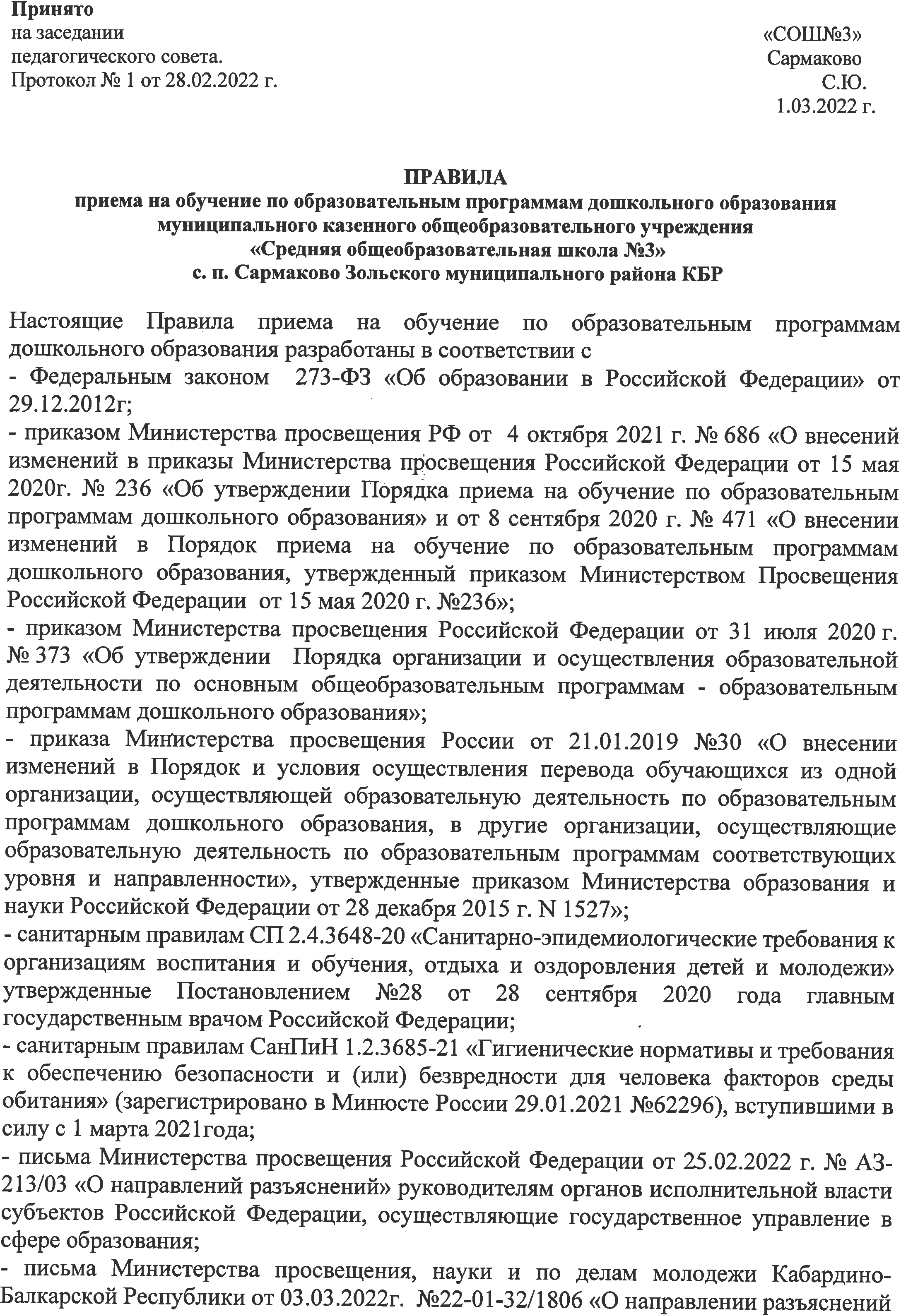 -положением о Порядке комплектования, приёма и отчисления детей в общеобразовательных учреждениях Зольского муниципального района КБР, реализующих основную общеобразовательную программу дошкольного образования (Постановление 1081от 04.09.2014г.).Уставом Учреждения и иными действующими федеральными, региональными и муниципальными нормативными актами в области образования.Правила являются локальным актом ДО ОУ, размещаются на информационных стендах ДО ОУ, официальном сайте ОУ в сети «Интернет».В ДО ОУ принимаются все граждане, имеющие право на получение дошкольного образования, а также граждане, имеющие право на получение дошкольного образования и проживающие на территории, за которой закреплено ОУ.Ребенок имеет право преимущественного приема в ДО ОУ, в котором обучаются его полнородные и неполнородные братья и (или) сестры, проживающие в одной семье и имеющие общее место жительства, даже если они проживают не на закреплённой за ОУ территорией. При наличии у ребенка полнородных или неполнородных братьев и (или) сестер, обучающихся в ДО ОУ, выбранной родителем (законным представителем) для приема ребенка, его родители (законные представители) дополнительно в заявлении для направления указывают фамилию(-ии), имя (имена), отчество(-а) (последнее - при наличии) полнородных или неполнородных братьев и (или) сестер. Для указанных лиц прием осуществляется в течение всего периода на обучение по образовательным программам дошкольного образования. В данном случае родители (законные представители) представляют документы, подтверждающие родство, проживание в одной семье и общее место жительства детей.Документы о приеме подаются в ДО ОУ, в которую получено направление в рамках реализации муниципальной услуги, предоставляемой органам местного самоуправления, по приему заявлений, постановке на учет и зачислению детей в ОУ, реализующие основную образовательную программу дошкольного образования.Прием в ДО ОУ осуществляется в течение всего календарного года при наличии свободных мест.В приеме в ДО ОУ может быть отказано только по причине отсутствия в ней свободных мест, за исключением случаев, предусмотренных статьей 88 Федерального закона от 29 декабря 2012 г. N 273-ФЗ "Об образовании в Российской Федерации" (Собрание законодательства Российской Федерации, 2012, N 53, ст. 7598; 2013, N 19, ст. 2326; N 23, ст. 2878; N 27, ст. 3462; N 30, ст. 4036; N 48, ст. 6165; 2014, N 6, ст. 562, ст. 566). В случае отсутствия мест в дошкольном отделении ОУ родители (законные представители) ребенка для решения вопроса о его устройстве в другое ОУ обращаются непосредственно в орган местного самоуправления, осуществляющий управление в сфере образования.Прием, в ДО ОУ, осуществляется по личному заявлению родителя (законного представителя) ребенка, при предъявлении оригинала документа, удостоверяющего личность родителя (законного представителя), либо оригинала документа, удостоверяющего личность иностранного гражданина и лица без гражданства в Российской Федерации в соответствии со статьей 10 Федерального закона от 25 июля 2002 г. N 115-ФЗ "О правовом положении иностранных граждан в Российской Федерации" (Собрание законодательства Российской Федерации, 2002, N 30, ст. 3032).Заявление о приеме представляется в ОУ на бумажном носителе и (или) в электронной форме через единый портал государственных и муниципальных услуг (функций) в соответствии с пунктом 9«Порядка приема на обучение по образовательным программам дошкольного образования», утвержденного приказом Министерства просвещения Российской Федерации от 15.05.2020г. № 236. В заявлении родителями (законными представителями) ребенка указываются следующие сведения:а) фамилия, имя, отчество (последнее - при наличии) ребенка; б) дата рождения ребенка;в) реквизиты свидетельства о рождении ребенка;г) адрес места жительства (места пребывания, места фактического проживания) ребенка;д) фамилия, имя, отчество (последнее - при наличии) родителей (законных представителей) ребенка;е) реквизиты документа, удостоверяющего личность родителя (законного представителя) ребенка; ж) реквизиты документа, подтверждающего установленного опеки (при наличии);з) адрес электронной почты, номер телефона (при наличии) родителей (законных представителей) ребенка;и) о выборе языка образования, родного языка из числа языков народов Российской Федерации;к) о потребности в обучении ребенка по адаптированной образовательной программе дошкольного образования и (или) в создании специальных условий для организации обучения и воспитания ребенка-инвалида в соответствии с индивидуальной программой реабилитации инвалида (при наличии);л) о наличии или отсутствии необходимости создания определенных условий для ребёнка, в т.ч. по организации питания, в связи с индивидуальными особенностями ребёнка;м) о направленности дошкольной группы;н) о необходимом режиме пребывания ребенка; о) о желаемой дате приема на обучение.Примерная форма заявления размещается ОУ на информационном стенде	ДО ОУ и на официальном сайте ОУ в сети Интернет.Для приема в ОУ родители (законные представители) ребенка предъявляют следующие документы:документ, удостоверяющий личность родителя (законного представителя) ребенка, либо документ, удостоверяющий личность иностранного гражданина или лица без гражданства в Российской Федерации в соответствии со статьей 10 Федерального закона от 25 июля 2002 г. N 115-ФЗ "О правовом положении иностранных граждан в Российской Федерации" (Собрание законодательства Российской Федерации, 2002, N 30, ст. 3032);документ, подтверждающий установление опеки (при необходимости);документ психолого-медико-педагогической комиссии (при необходимости);документ, подтверждающий потребность в обучении в группе оздоровительной направленности (при необходимости).дополнительно предъявляют в образовательную организацию свидетельство о рождении ребенка (для родителей (законных представителей) ребенка - граждан Российской Федерации), свидетельство о регистрации ребенка по месту жительства или по месту пребывания на закрепленной территории или документ, содержащий сведения о месте пребывания, месте фактического проживания ребенка.дополнительно предъявляют документ, подтверждающий наличие права на специальные меры поддержки (гарантии) отдельных категорий граждан и их семей (при необходимости), а также вправе предъявить свидетельство о рождении ребенка, выданное на территории Российской Федерации, и свидетельство о регистрации ребенка по месту жительства или по месту пребывания на закрепленной территории по собственной инициативе. При отсутствии свидетельства о регистрации ребенка по месту жительства или по месту пребывания на закрепленной территории родитель (законный представитель) ребенка предъявляет документ, содержащий сведения о месте пребывания, месте фактического проживания ребенка.Родители (законные представители) ребенка, являющиеся иностранными гражданами или лицами без гражданства, дополнительно предъявляют документ, подтверждающий право заявителя на пребывание в Российской Федерации. Иностранные граждане и лица без гражданства все документы представляют на русском языке или вместе с заверенным переводом на русский язык.Копии предъявляемых при приеме документов хранятся в образовательном учреждении на период обучения ребенка.Дети с ограниченными возможностями здоровья принимаются на обучение по адаптированной образовательной программе дошкольного образования только с согласия родителей (законных представителей) и на основании рекомендаций психолого-медико-педагогической комиссии.Требование представления иных документов для приема детей в ДО ОУ в части, не урегулированной законодательством об образовании, не допускается.Заявление о приеме в дошкольное отделение ОУ (Приложение №1) и прилагаемые к нему документы, представленные родителями (законными представителями) детей (Приложение №2), регистрируются руководителем ОУ или уполномоченным им должностным лицом, ответственным за прием документов, в журнале приема заявлений о приеме в ОУ (Приложение №3).Примерная форма Заявления приведена в приложении №1 к настоящим Правилам, доступна для просмотра и скачивания на официальном сайте ОУ в сети Интернет (далее - сайт), а также размещена на информационном стенде в помещении дошкольного отделения ОУ (далее – информационный стенд).Регистрация заявления осуществляется в Журнале регистрации заявлений и направлений (Приложение №3), листы которого нумеруются, шнуруются и скрепляются подписью директора школы и печатью ОУ.Перечень документов, представленных родителем (законным представителем) ребенка при подаче Заявления отражены в Приложении №2 (направление МКУ «УО», заявление, копия свидетельства о рождении, документ, содержащий сведения о регистрации ребенка по месту жительства или пребывания – хранятся в личном деле ребенка).Копии представленных документов сверяются с оригиналами документов и заверяются лицом, ответственным в ОУ за прием и регистрацию документов (далее - ответственное лицо). На копиях указывается занимаемая должность, фамилия, имя, отчество, подпись ответственного лица, принявшего документы, дата принятия документов. После сверки оригиналы документов возвращаются Заявителю.Ответственный, за прием документов, знакомит родителя (законного представителя) с настоящими Правилами, Уставом ОУ, Лицензией на право ведения образовательной деятельности, ООП дошкольного образования и другими локальными актами ОУ. Факт ознакомления фиксируется в заявлении родителя (законного представителя) ребенка (Приложение №1). Отдельно предупреждает об обязанности родителя передавать и забирать ребенка у воспитателя лично или Родитель доверяет передавать и забирать ребенка у воспитателя иному лицу старше 18 лет указанному в «Договоре об образовании по образовательным программам дошкольного образования».Дети, родители (законные представители) которых не представили необходимые для приема документы в соответствии с пунктом 10 настоящего Положения, остаются на учете детей, нуждающихся в предоставлении места в ОУ. Место в дошкольное отделение ОУ ребенку предоставляется при освобождении мест в соответствующей возрастной группе в течение года.После приема документов, указанных в пункте 10 настоящего Правила, ОУ заключает договор об образовании по образовательным программам дошкольного образования. (Приложение №4). Заключенные договора с родителями (законными представителями) воспитанников фиксируются в Журнале учета договоров (Приложение № 5).В случае внесения изменений в договор об образовании по образовательным программам дошкольного образования с родителем (законным представителем) заключается, дополнительное соглашение (приложение № 6).Руководитель образовательной организации издает распорядительный акт о зачислении ребенка в образовательную организацию (далее - распорядительный акт) (Приложение № 7) в течение трех рабочих дней после заключения договора. Распорядительный акт в трехдневный срок после издания размещается на информационном стенде образовательной организации. На официальном сайте образовательной организации в сети Интернет размещаются реквизиты распорядительного акта, наименование возрастной группы, число детей, зачисленных в указанную возрастную группу (приложение № 8).После издания приказа данные ребенка заносятся в Книгу учета движения детей (приложение №9)На каждого ребенка, зачисленного в дошкольное отделение образовательного учреждения, заводится личное дело, в котором хранятся все предоставленные родителями (законными представителями) копии документов до прекращения образовательных отношений.Утверждение	настоящего Правила приема на обучение по образовательным программам  дошкольного образования предполагает следующие процедуры:обсуждение и принятие Программы на заседании педагогического совета ОУ;утверждение директором школы.Приложение №1 к Правилам приема в ОУФорма заявления родителя (законного представителя) ребенка            Директору МКОУ«СОШ№1»         с.п. СармаковоАбазоковой Марине ШисовнеФ.И.О. (родителя (законного представителя) ребенка)проживающего по адресу:                                                                                                    улица	дом	.ЗАЯВЛЕНИЕПрошу зачислить в группу общеразвивающей направленности дошкольного отделения муниципального казённого общеобразовательного учреждения «СОШ№1» с.п. Сармаково моего ребёнка 	(фамилия, имя, отчество (последнее при наличии) ребёнка в родительном падеже) на обучение по образовательным программам дошкольного образования.Дата рождения: Место рождения                                                                 Реквизиты свидетельства о рождении ребенка: серия	№	, дата выдачи    ______________, кем выдано    	Адрес	места	жительства	(места	пребывания,	места	фактического	проживания)	ребенка:Сведения о родителях (законных представителях) ребенка:Реквизиты документа, удостоверяющего личность родителя (законного представителя) ребенка: вид документа	серия	№	, дата выдачи     г., кем выдан  					Реквизиты документа, подтверждающего установление опеки (при наличии): №          , дата выдачи	г., кем выдано_                                                              Выбор языка для обучения по образовательным программам дошкольного образования русский, в том числе кабардинский, как родной язык.Потребность в обучении ребенка по адаптированной образовательной программе дошкольного образования и (или) в создании специальных условий для организации обучения и воспитания ребенка-инвалида в соответствии с индивидуальной программой реабилитации инвалида (при наличии):  	Наличии или отсутствии необходимости создания определенных условий для ребёнка, в т.ч. по организации питания, в связи с индивидуальными особенностями ребёнка 	Необходимый режим пребывания ребенка 	«		»	20	г.		/_________________                                      дата подачи заявления		подпись	фамилия, инициалыС уставом Учреждения, лицензией на осуществление образовательной деятельности, образовательными программами дошкольного образования и иными документами, регламентирующими организацию и осуществление образовательной деятельности, права и обязанности воспитанников и их родителей (законных представителей) ознакомлен(а):«	»		20	г.		/		/ дата			подпись		фамилия, инициалыДаю согласие ДО МКОУ «СОШ№1» с.п. Сармаково на обработку персональных данных своих и моего ребенка в соответствии с Федеральным законом от 27 июля 2006 г. № 152-ФЗ «О персональных данных» (с последующими  изменениями)«	»		20	года	 		/		/ дата				подпись расшифровка подписиПриложение №2 к Правилам приема в ОУ. Образец приложения к Заявлению родителя (законного представителя) ребенка                                                    К заявлению прилагаютсяПриложение №3 к Правилам приема в ОУ.Форма оформления Журнала регистрации заявлений и направлений                                                                     ЖУРНАЛрегистрации заявлений о приеме и направлений МКУ «УО»в дошкольное отделение муниципального казенного общеобразовательного учреждения«Средняя общеобразовательная школа № 1» городского поселения Залукокоаже Зольского муниципального района Кабардино-Балкарской республикиПриложение №4 к Правилам приема в ОУ.Форма Договора об образовании по образовательным программам дошкольного образования.                                   ДОГОВОР №об образовании по образовательным программам дошкольного образованияс.п.Сармаково                                                              2022годаМуниципальное казённое общеобразовательное учреждение "Средняя общеобразовательная школа№1" с.п. Сармаково Зольского муниципального района КБР (далее - Учреждение) на основании лицензии Серия 07Л01 № 1675 серия 0000211, дата выдачи 11.03.2014года. Срок действия- бессрочно, выданной Комитетом по контролю, надзору и лицензированию МОН КБР, именуемое в дальнейшем "Исполнитель", в лице директора школы, Абазоковой Марины Шисовны, действующего на основании Устава ОУ, и (мать, отец, законный представитель) именуемые в дальнейшем "Заказчик", 	____________________________________________________ , (Ф.И.О. родителя (при наличии) , законного представителя)действующего на основании паспорта родителя и свидетельство о рождении ребёнка,действующий в интересах несовершеннолетнего   	____________           (фамилия, имя, отчество ребенка )                (дата рождения)                                                          проживающего по адресу: 	, (адрес места жительства ребенка с указанием индекса)именуемый	в	дальнейшем	"Воспитанник", совместно	именуемые	Стороны,	заключили настоящий Договор о нижеследующем:Предмет договораПредметом договора являются оказание Исполнителем Воспитаннику образовательных услуг в рамках реализации основной образовательной программы дошкольного образования (далее - образовательная программа) в соответствии с федеральным государственным образовательным стандартом дошкольного образования (далее - ФГОС дошкольного образования), содержание Воспитанника в образовательном учреждении, присмотр и уход за Воспитанником.Форма обучения очная.Наименование образовательной программы: основная образовательная программа дошкольного образования МКОУ "СОШ№1" с.п. Сармаково Зольского муниципального района КБР разработанной на основе образовательной программы дошкольного образования «От рождения до школы» под редакцией Н.Е.Вераксы, Т.С. Комаровой, М.А.Васильевой, 2018г. Парциальные программы: "Анэбзэ" (обучение родному (кабардинскому) языку) под редакцией Р.М.Ацкановой, 2004г.; "От звука к букве" (по речевому развитию детей от 4 до 7 лет) под редакцией Е.В.Колесниковой, Москва, ТЦ Сфера, 2010год.Срок освоения образовательной программы (продолжительность обучения) на момент подписания настоящего Договора составляет	календарных лет (года).Режим пребывания Воспитанника в Учреждении: 5 дневное посещение с 12-часовым пребыванием, с 7.00 до 19.00 час; выходные – суббота, воскресенье, праздничные дни. Утренний прием Воспитанников осуществляется с 7-00 до 8-30 ч.Воспитанник зачисляется в		группу общеразвивающей направленности, на основании направления выданного управлением образования Зольского муниципального района КБР   № _от__________202___г. свидетельства о регистрации ребенка по месту жительства, медицинской карты и необходимых медицинских документов, документов, удостоверяющих личности Воспитанника и Заказчика.Взаимодействие СторонИсполнитель вправе:Самостоятельно осуществлять образовательную деятельность.Использовать разнообразные формы организации занятий, самостоятельно выбирать и использовать воспитательно-образовательные методики, учебные пособия и материалы.Приостанавливать образовательный процесс при чрезвычайной ситуации, угрожаю щей жизни и здоровью детей и работников Учреждения, а так же в связи с производственной необходимостью. В летний период закрывать Учреждение для проведения ремонтных работ.Информировать органы надзора о применении Заказчиком по отношению к Воспитаннику недопустимых приемов и форм психического и физического насилия.Отчислять Воспитанника из Учреждения в связи с получением образования (завершением обучения). Образовательные отношения могут быть прекращены досрочно в следующих случаях:-по инициативе родителей (законных представителей) Воспитанника, в том числе в случае перевода Воспитанника для продолжения освоения образовательной программы в другую организацию, осуществляющую образовательную деятельность;по обстоятельствам, независящим от воли Воспитанника или родителей (законных представителей) Воспитанника и Учреждения, в том числе в случае ликвидации Учреждения.при получении Воспитанником дошкольного образования – по окончанию последнего года обучения, уведомив о предстоящем отчислении Заказчика за 10 дней.Сохранять место за Воспитанником в связи с болезнью, посещением ребенком врача, пребыванием на санаторно-курортном лечении.Выдавать медицинскую карту при отчислении Воспитанника после предоставления Заказчиком справки из бухгалтерии, подтверждающей полный расчет за присмотр и уход за Воспитанником в Учреждении.Самостоятельно подбирать и проводить расстановку кадров. Защищать профессиональные честь и достоинство работников Учреждения. Рассматривать жалобы и проводить дисциплинарные расследования нарушений работниками норм профессиональной этики только в случае подачи жалобы в письменной форме.Заказчик вправе:Участвовать в образовательной деятельности Учреждения, в том числе, в формировании образовательной программы.Получать от Исполнителя информацию по вопросам организации и обеспечения надлежащего исполнения услуг, предусмотренных разделом 1 настоящего Договора; о поведении, эмоциональном состоянии Воспитанника во время его пребывания в Учреждении, его развитии и способностях, отношении к образовательной деятельности.Знакомиться с Уставом Учреждения, лицензией на осуществление образовательной деятельности, образовательными программами, правилами внутреннего распорядка для детей и родителей и другими документами, регламентирующими организацию и осуществление образовательной деятельности, права и обязанности Воспитанника и Заказчика.Принимать участие в организации и проведении совместных мероприятий с детьми в Учреждении (утренники, развлечения, физкультурные праздники, досуги, дни здоровья и др.).Создавать (принимать участие в деятельности) коллегиальных органов управления, предусмотренных уставом Учреждения.Принимать посильное участие в поддержании и улучшении материально-технической базы Учреждения, в том числе участвовать в благоустройстве здания и территории, а также оказывать добровольные пожертвования на уставную деятельность Учреждения.Сохранять место за Воспитанником в связи отпуском Заказчика, а также в летний период (не более 75 дней) при предоставлении Заказчиком заявления и подтверждающих документов.Исполнитель обязан:Обеспечить Заказчику доступ к информации для ознакомления с Уставом Учреждения, лицензией на осуществление образовательной деятельности, образовательными программами и другими документами, регламентирующими организацию и осуществление образовательной деятельности, права и обязанности Воспитанника и Заказчика.Обеспечить надлежащее предоставление услуг, предусмотренных разделом I настоящего договора, в полном объеме в соответствии с Федеральным государственным образовательным стандартом, образовательной программой и условиями настоящего договора.Обеспечивать охрану жизни и укрепление физического и психического здоровья Воспитанника, его интеллектуальное, физическое и личностное развитие, развитие его творческих способностей и интересов.При оказании услуг, предусмотренных настоящим договором, учитывать индивидуальные потребности Воспитанника, связанные с его жизненной ситуацией и состоянием здоровья, определяющие особые условия получения им образования, возможности освоения Воспитанником образовательной программы на разных этапах ее реализации; проявлять уважение к личности Воспитанника, оберегать его от всех форм физического и/или психологического насилия, обеспечить условия укрепления нравственного, физического и психологического здоровья, эмоционального благополучия Воспитанника с учетом его индивидуальных особенностей.Создавать безопасные условия обучения, воспитания, присмотра и ухода за Воспитанником, его содержания в Учреждении в соответствии с установленными нормами, обеспечивающими его жизнь и здоровье.Обучать Воспитанника по образовательной программе, предусмотренной пунктом 1.3 настоящего договора.Обеспечить реализацию образовательной программы средствами обучения и воспитания, необходимыми для организации учебной деятельности и создания развивающей предметно- пространственной среды в условиях финансирования Учреждения.Обеспечивать Воспитанника необходимым сбалансированным питанием в соответствии с примерным двухнедельным меню, санитарными нормами и правилами.При необходимости создать определенные условия, в т.ч. организации соответствующего питания в связи с индивидуальными особенностями ребенка.Переводить Воспитанника в следующую возрастную группу.Обеспечить соблюдение требований Федерального закона от 27 июля 2006 г. N 152-ФЗ «О персональных данных» в части сбора, хранения и обработки персональных данных Заказчика и Воспитанника.Заказчик обязан:Соблюдать требования учредительных документов Исполнителя, правил внутреннего распорядка и иных локальных нормативных актов, общепринятых норм поведения, в том числе, проявлять уважение к административному, педагогическому, обслуживающему и иному персоналу Исполнителя и другим воспитанникам, не посягать на их честь и достоинство.Своевременно вносить плату за присмотр и уход за Воспитанником в Учреждении.При поступлении Воспитанника в Учреждение и в период действия настоящего договора своевременно предоставлять Исполнителю все необходимые документы, предусмотренные Уставом Учреждения.Незамедлительно сообщать Исполнителю об изменении контактных данных: телефона и места жительства.Обеспечить посещение Воспитанником Учреждения согласно правилам внутреннего распорядка, режима работы Учреждения. Приводить Воспитанника в опрятном виде, чистой одежде и обуви. Не допускать пропусков занятий без уважительных причин. Родителям не следует приводить Воспитанника в Учреждение в золотых украшениях, с мобильным телефоном, планшетом, давать для игры опасные предметы, деньги и дорого стоящие игрушки, оставлять без присмотра детские коляски, велосипеды, санки, самокаты.Информировать Исполнителя о предстоящем отсутствии Воспитанника в Учреждении или его болезни до 09.00 час. по мобильному телефону воспитателю группы, сообщить причину и период отсутствия. В случае заболевания Воспитанника, подтвержденного заключением медицинской организации, принять меры по восстановлению его здоровья и не допускать посещения Учреждения Воспитанником в период заболевания. 2.4.7.Оповещать образовательное учреждение о необходимости создания определенных условий, в том числе по организации питания, в связи с индивидуальными особенностями ребенка. 2.4.8.Предоставлять справку после перенесенного заболевания, а также отсутствия ребенка более 5 календарных дней (за исключением выходных и праздничных дней), с указанием диагноза, длительности заболевания, сведений об отсутствии контакта с инфекционными больными.Предоставлять справку о состоянии ребенка после его длительного отсутствия (более 2 –х недель в ОУ не по причине болезни).Выполнять рекомендации врача, медицинской сестры и педагогов. Обращать внимание на проблемы, с которыми сталкивается Воспитанник, совместно с коллективом Учреждения искать пути их решения.Передавать и забирать ребенка у воспитателя лично или Родитель доверяет передавать и забирать ребенка у воспитателя иному лицу старше 18 летВ целях обеспечения безопасности детей в учреждении и на его территории запрещается курение, пребывание в нетрезвом виде, вход с собаками, проезд личным автомобильным транспортом.Бережно относиться к имуществу Исполнителя, возмещать ущерб, причиненный Воспитанником имуществу Исполнителя, в соответствии с действующим законодательством Российской Федерации.Размер, сроки и порядок оплаты за присмотр и уход за ВоспитанникомСтоимость услуг Исполнителя по присмотру и уходу за Воспитанником (далее - родительская плата) устанавливается действующим законодательством:Постановление главы местной администрации Зольского муниципального района КБР от 21.12.2021 года № 981 «О внесении изменений в постановление местной администрации Зольского муниципального района КБР от 22 октября 2021 года №770 «Об установлении средней стоимости питания и размер платы, взимаемых с родителей (законных представителей) за питание, присмотр и уход за детьми, осваивающих программы дошкольного, начального общего, основного общего и среднего общего образования в муниципальных образовательных организациях Зольского МР КБР»».Не допускается включение расходов на реализацию образовательной программы дошкольного образования, а также расходов на содержание недвижимого имущества Учреждения в родительскую плату за присмотр и уход за Воспитанником.Начисление родительской платы производится из расчета фактически оказанной услуги по присмотру и уходу, соразмерно количеству календарных дней, в течение которых оказывалась услуга.Заказчик ежемесячно вносит родительскую плату за присмотр и уход за Воспитанником, определенную пунктом 3.1 настоящего договора. Оплата производится в срок до 10 числа текущего месяца по безналичному расчету на расчетный счет Учреждения.Условия предоставления льгот по оплате за присмотр и уход за ВоспитанникомДля оформления льготы по оплате за содержание ребенка в МКОУ "СОШ№1" с.п. Сармаково  родителю (законному представителю) необходимо написать заявление на имя директора школы и представить документы для подтверждения права на получение меры социальной поддержки в МКОУ "СОШ№1" с.п. Сармаково.Документы могут быть представлены как в подлинниках, так и копиях, заверенных в установленных порядках.Льгота по оплате за содержание ребенка в МКОУ "СОШ№1" с.п. Сармаково оформляется сроком на 9 месяцев (включая месяц обращения).Право на льготу по родительской плате подтверждается родителем (законным представителем) до 15 сентября текущего учебного года. В течение 14 дней после прекращения оснований для представления льготы родитель (законный представитель) должен уведомить об этом школу.Ответственность за оформление (продление) льготы и предоставление документов несет родитель (законный представитель).Основания изменения и расторжения договораУсловия, на которых заключен настоящий договор, могут быть изменены по соглашению Сторон.Все изменения и дополнения к настоящему договору должны быть совершены в письменной форме и подписаны уполномоченными представителями Сторон.Настоящий договор может быть расторгнут по соглашению Сторон. По инициативе одной из Сторон настоящий договор может быть расторгнут по основаниям, предусмотренным действующим законодательством Российской Федерации.Заключительные положенияНастоящий договор вступает в силу со дня его подписания Сторонами и действует до получения Воспитанником дошкольного образования по окончании последнего года обучения (31 мая	года).Настоящий договор составлен в двух экземплярах, имеющих равную юридическую силу, по одному для каждой из Сторон.Стороны обязуются письменно извещать друг друга о смене реквизитов, адресов и иных существенных изменениях.Все споры и разногласия, которые могут возникнуть при исполнении условий настоящего договора, Стороны будут стремиться разрешать путем переговоров. Споры, не урегулированные путем переговоров, разрешаются в судебном порядке, установленном действующим законодательством Российской Федерации.Ни одна из Сторон не вправе передавать свои права и обязанности по настоящему договору третьим лицам без письменного согласия другой Стороны.При выполнении условий настоящего договора Стороны руководствуются действующим законодательством Российской Федерации.За неисполнение либо ненадлежащее исполнение обязательств по настоящему договору Исполнитель и Заказчик несут ответственность, предусмотренную действующим законодательством Российской Федерации и настоящим договором.                                                      VIII. Реквизиты и подписи сторонИсполнитель	ЗаказчикС Уставом, Правилами приема, перевода и отчисления детей МКОУ "СОШ№1" с.п. Сармаково Зольского муниципального района, Лицензией на осуществление образовательной деятельности, с правилами внутреннего распорядка для детей и родителей, и другими документами, регламентирующими организацию и осуществление образовательного процесса, правами и обязанностями Воспитанника и Заказчика ознакомлен(а)  	(подпись)Экземпляр договора получен «	»	20         г.     	(дата составления договора)	(подпись)Приложение № 5 к Правилам приема в ОУ.Форма Журнала учета договоров об образовании между родителями и ОУ.Журналучета договоров об образовании между родителями (законными представителями) воспитанника и муниципальным казенным общеобразовательным учреждением«Средняя общеобразовательная школа № 1» с.п. Сармаково  Зольского муниципального района Кабардино-Балкарской республики.Приложение № 6 к Правилам приема в ОУ. Форма допсоглашения с родителями (законными представителями)                                                         Дополнительное соглашение №   	к договору от	№ 	от	г.Муниципальное казенное общеобразовательное учреждение «Средняя общеобразовательная школа №1» с.п. Сармаково Зольского муниципального района Кабардино- Балкарской Республики, именуемое в дальнейшем "Исполнитель", в лице директора школы Абазоковой Марины Шисовны, действующего на основании Устава учреждения, утвержденного постановлением главы местной администрации Зольского муниципального района и гражданином(кой) в лице(фамилия, имя, отчество родителя (законного представителя)именуемый (ая) в дальнейшем "Заказчик", в интересах несовершеннолетнего (ей)(фамилия, имя, отчество, дата рождения)Проживающего(ей) по адресу: 361701, КБР, Зольский район,		, ул.	д.		, именуемый в дальнейшем "Воспитанник", совместно	именуемые в  дальнейшем  «Стороны», настоящим дополнительным соглашением вносят изменения в раздел III «Размер, сроки и порядок оплаты за присмотр и уход за Воспитанником» Договора об оказании образовательных услуг дошкольного образования во исполнение Постановления № 981 от 21.12.2021 года «О внесении изменений в постановление местной администрации Зольского муниципального района КБР от 22 октября 2021 года №770».Пункт 3.1. абзац 1 заменить следующим:Стоимость услуг Исполнителя по присмотру и уходу за Воспитанником (далее - родительская плата) устанавливается действующим законодательством:Постановление главы местной администрации Зольского муниципального района КБР от 21.12.2021года №981 «О внесении изменений в постановление местной администрации Зольского муниципального района КБР от 22 октября 2021 года №770 «Об установлении средней стоимости питания и размер платы, взимаемых с родителей (законных представителей) за питание, присмотр и уход за детьми, осваивающих программы дошкольного, начального общего, основного общего и среднего общего образования в муниципальных образовательных организациях Зольского МР КБР»».В соответствии с настоящим Постановлением установить стоимость родительской платы в месяц1229 рублей.Оплата производится родителем (законным представителем) в срок до 10 числа каждого месяца по безналичному расчету на расчетный счет Учреждения.Реквизиты и подписи сторонИсполнитель	Заказчик                                                                                                                                                 Приложение № 7 к Правилам приема в ОУ. Форма приказа о зачислении воспитанников.Муниципальное казенное общеобразовательное учреждение «Средняя общеобразовательная школа №1» с. п. СармаковоПРИКАЗ От 01.07.2022г.                                                                                    № 29    «О зачислении воспитанников в дошкольное отделение»          В соответствии со статьей 55 Федерального закона от 29.12.2012 года №273-ФЗ «Об образовании в Российской Федерации», Приказом Минпросвещения  от 4 октября 2021 года №686 «О внесении изменений в приказы Министерства просвещения  Российской Федерации  «Об утверждении Порядка приема на обучение по образовательным программам дошкольного образования» №236 от 15 мая 2020г.», «Правилами приема на обучение по образовательным программам дошкольного образования в дошкольное отделение МКОУ «СОШ №1» с. п Сармаково Зольского муниципального района КБР», на основании направлений МКУ «УО» Зольского муниципального района КБР,  договоров  об образовании по образовательным  программам дошкольного образования  ОУ и  заявлений родителей (законных представителей)                                                     ПРИКАЗЫВАЮ:Зачислить на обучение по образовательным программам дошкольного образования в муниципальное казённое общеобразовательное учреждение «СОШ 1» с. п. Сармаково с 01.09.2022 года следующих воспитанников:2. Старшему воспитателю   Жанказиевой О.А.:- сформировать личные   дела воспитанников;- данный приказ в трёхдневный срок разместить на информационном стенде дошкольного отделения.3. Делопроизводителю Куфановой А.А. разместить реквизиты данного приказа на официальном сайте образовательной организации в сети Интернет.4. Контроль исполнения данного приказа оставляю за собой.Директор школы    _________________ М.Ш. Абазокова.Муниципальное казенное общеобразовательное учреждение «Средняя общеобразовательная школа №1» с. п. СармаковоВЫПИСКА ИЗ ПРИКАЗА от 01.07.2022г.                                                                                    № 29   «О зачислении воспитанников в дошкольное отделение»      В соответствии со статьей 55 Федерального закона от 29.12.2012 года №273-ФЗ «Об образовании в Российской Федерации», Приказом Минпросвещения  от 4 октября 2021 года №686 «О внесении изменений в приказы Министерства просвещения  Российской Федерации  «Об утверждении Порядка приема на обучение по образовательным программам дошкольного образования» №236 от 15 мая 2020г.», «Правилами приема на обучение по образовательным программам дошкольного образования в дошкольное отделение МКОУ «СОШ №1» с. п Сармаково Зольского муниципального района КБР», на основании направлений МКУ «УО» Зольского муниципального района КБР,  договоров  об образовании по образовательным  программам дошкольного образования  ОУ и  заявлений родителей (законных представителей)                                                            ПРИКАЗЫВАЮ:Зачислить на обучение по образовательным программам дошкольного образования в  муниципальное казённое общеобразовательное учреждение «СОШ 1»  с. п. Сармаково  с 01.09.2022 года следующих воспитанников:2. Старшему воспитателю   Жанказиевой О.А.:- сформировать личные   дела воспитанников;- данный приказ в трёхдневный срок разместить на информационном стенде дошкольного отделения.3. Делопроизводителю Куфановой А.А. разместить реквизиты данного приказа на официальном сайте образовательной организации в сети Интернет.4. Контроль исполнения данного приказа оставляю за собой.           Директор школы    _________________ М.Ш. Абазокова                                                                                                                                                 Приложение № 8 к Правилам приема в ОУ. Форма приказа о отчислении воспитанников.Муниципальное казённое общеобразовательное  учреждение«Средняя  общеобразовательная  школа  №1» с.п. СармаковоЗольского  муниципального  районаПРИКАЗ От                   г.      «Об отчислении воспитанников»                                                                        № _____             В соответствии со статьей 55 Федерального закона от 29.12.2012 года №273-ФЗ «Об образовании в Российской Федерации», Приказом Минпросвещения от 4октября 2021 года №686 «О внесении измененийв приказы Министерства просвещения  Российской Федерации  «Об утверждении Порядка приема на обучение по образовательным программам дошкольного образования» №236 от 15 мая 2020г.», «Правилами приема на обучение по образовательным программам дошкольного образования в дошкольное отделение МКОУ «СОШ №1» с. п Сармаково Зольского муниципального района КБР», на основании направлений МКУ «УО» Зольского муниципального района КБР,  договоров  об образовании по образовательным  программам дошкольного образования  ОУ и  заявлений родителей (законных представителей)ПРИКАЗЫВАЮ:1.Отчислить воспитанника дошкольного отделения с 21.11.2022г. в связи со сменой места жительства: 2. Старшему воспитателю Жанказиевой О.А., внести соответствующие изменения в список воспитанников.3.Реквизиты данного приказа в трёхдневный срок разместить:- на информационном стенде дошкольного отделения;- реквизиты на официальном сайте образовательной организации в сети Интернет.4. Контроль исполнения данного приказа оставляю за собойОснование: Заявление родителя (законных представителей) по причине смены места жительства.Директор школы   __________________ Абазокова М.Ш.Приложение № 9 к Правилам приема в ОУ.Форма таблицы для размещения информации о принятых воспитанниках в ДО на официальном сайте образовательной организации в сети ИнтернетМуниципальное казенное общеобразовательное учреждение «Средняя общеобразовательная школа №1» с. п. СармаковоПриложение № 10 к Правилам приема в ОУ. Форма заполнения «Книга учета движения детей».                                                                 Книгаучета движения детейНачата:	20	г.Окончена:	20	г.ОтецФамилия, имя, отчество (последнее – при наличии)ОтецАдрес электронной почты, номер телефона (при наличии)МатьФамилия, имя, отчество (последнее – при наличии)МатьАдрес электронной почты, номер телефона (при наличии)№п/пНаименование документаКоличествоэкземпляровКоличествоЛистов1.Направление МКУ "УО"112.Личное заявление родителя (законного представителя)113.Копия свидетельства о рождении ребенка114Документ, содержащий сведения орегистрации ребенка по месту жительства, или месту пребывания.11Итого44п/пФ.И.О.ребенкаДата рождения ребенкаВозрастная категорияФ.И.О.родителя (законного представите ля) ребенкаАдрес фактическ огопроживан ия родителя (законного представи теля)ребенкаНомер, дата выдачи Направления и дата регистрацииНомер, дата регистрации заявления, приложения к заявлению.Подпись родителяПодпись ответственного лицаФ.И.О. (полностью)степень родстваМКОУ «СОШ№1» с.п.Сармаково  Юридический адрес:361721,Кабардино-Балкарская республика, Зольский муниципальный район,с.п., ул.Ленина, д.150. Телефон Директор школы	/Абазокова М.Ш./ М.ПРодитель»: мать/отец, законные представители:Ф.И.О.  	паспорт серии	№ 	выдан: 	«	»	г адрес проживания 				адрес регистрации 	место работы: 	контактный телефон: 		                                     подпись 	№ п/пФ.И.О. родителя(законного представителя)Порядковый номер идата заключения договораОснованиявнесения измененийДата и основаниярасторжения договора123456789МКОУ «СОШ№1» г.п. Залукокоаже Юридический адрес:361701,Кабардино-Балкарская республика, Зольский муниципальный район,С.п.Сармаково, ул.Ленина 150. Телефон Директор школы	/Абазокова М.Ш./ М.ПРодитель»: мать/отец, законные представители:Ф.И.О.  	паспорт серии	№ 	выдан: 	 	«	»	г адрес проживания 				адрес регистрации 	 место работы: 		 контактный телефон: 		подпись 	п/п Ф.И.О. ребёнкаДата рождения Номер направления№ договора1Куфанова Камилла Астемировна24.08.20209892824512Махов Малик Закирович13.08.2019889282452п/п Ф.И.О. ребёнкаДата рождения Номер направления№ договора1Куфанова Камилла Астемировна24.08.20209892824512Махов Малик Закирович13.08.2019889282452п/пФИО ребёнкаДата рождения1.Диданова Даяна Хасеновна15.01.2017№Вид,  наименование документаДатадокументаРегистрационный номер документаНаименование возрастной группыЧисло детей, зачисленных в группу1Приказ  «О зачислении воспитанников в дошкольное отделение»01.07.2022№29Группа ран. Возраста «Дюймовочка»131Приказ  «О зачислении воспитанников в дошкольное отделение»01.07.2022№29Группа ран. Возраста «Малышок»111Приказ  «О зачислении воспитанников в дошкольное отделение»01.07.2022№29Младшая группа «Ромашка»31Приказ  «О зачислении воспитанников в дошкольное отделение»01.07.2022№29Подготовительная гр. «Белоснежка»11Приказ  «О зачислении воспитанников в дошкольное отделение»01.07.2022№29Подготовительная гр. «АБВГДейка»32Приказ  «О зачислении воспитанников в дошкольное отделение»18.08.2022№31Группа ран. Возраста «Малышок»22Приказ  «О зачислении воспитанников в дошкольное отделение»18.08.2022№31Младшая группа «Ромашка»12Приказ  «О зачислении воспитанников в дошкольное отделение»18.08.2022№31Средняя группа «Ромашка»23Приказ  «О зачислении воспитанников в дошкольное отделение»22.08.2020№32Группа ран. Возраста «Малышок»23Приказ  «О зачислении воспитанников в дошкольное отделение»22.08.2020№32Группа ран. Возраста «Дюймовочка»14Приказ  «О зачислении воспитанников в дошкольное отделение»05.09.2022№48Группа ран. Возраста «Малышок»1Приказ  «О зачислении воспитанников в дошкольное отделение»№48Средняя группа «Ромашка»15Приказ  «О зачислении воспитанников в дошкольное отделение»07.09.2022№49Подготовительная гр. «Белоснежка»15Приказ  «О зачислении воспитанников в дошкольное отделение»07.09.2022№49Группа ран. Возраста «Малышок»15Приказ  «О зачислении воспитанников в дошкольное отделение»07.09.2022№49Группа ран. Возраста «Дюймовочка»15Приказ  «О зачислении воспитанников в дошкольное отделение»07.09.2022№49Старшая группа «Солнышко»1№ п.п.Ф.И.О. ребенкаДатарождения ребенкаДомашний адрес и телефонФ.И.О, место работы и должность родителей (законныхпредставителей)Дата зачисления и№ приказаДата убытия№ приказа, (куда убыл)12